Deze tekst betekent: Marsyas, de hoogmoed gestraft. Marsyas dacht dat hij een juist oordeel had en alles beter wist. Daarvoor werd hij gestraft. Vergelijk Martialis: ...dan kan zelfs Marsyas nog advocaat worden...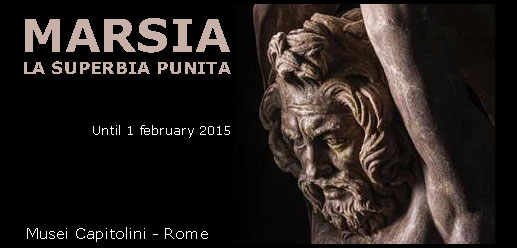 r. 1Terwijl jij nu eens traint om advocaat te worden,dan weer maak jij jou tot leraar in de welsprekendheiden jij beslist niet, Laurus,wat jij zou willen zijnde leeftijd van Peleus en van Priamus en van Nestor is voorbijgegaan,en het was al te laat voor jou om met pensioen te gaan.r. 5Begin,drie redenaars zijn in dit jaar overleden,als jij iets van moed hebtals jij iets kunt in het beroep.Als de school afgewezen wordt,bruisen alle rechtbanken van gerechtelijk geschillen,Marsyas zelf kan een advocaat worden.Kom op, vooruit, aarzel niet langer:Hoe lang nu nog eigenlijk zullen wij hoop op jou koesteren?Zolang als jij betwijfelt,wat jij bent,kan jij al niets zijn.